July 2016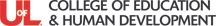 2016 UofL Official Lesson Plan Template Source of Evidence: Post-Lesson ReflectionThis Source of Evidence asks you to reflect on the impact of the decisions you made in planning, implementing and assessing a lesson. It must be completed within 2 days after each observed lesson and may be used after any lesson. Responses must be based on your formative/summative (summary) assessment data from the lesson. This template will be assessed using the Kentucky Teaching Standard #7 U of L Rubric.Rubrics from other professional standards for your certification area may also be used. Each question below is also mapped to the Teacher Professional Growth and Effectiveness System (PGES) Components for your reference.Name: Lesson Title:Use the formative assessment data for each lesson objective/learning target to sort the students’ performance into three categories (Below, Meets, and Exceeds):Objective / Learning Target 1 	 # of students Below		# of students Meet		# of students ExceedsObjective / Learning Target 2 	 # of students Below		# of students Meet		# of students Exceeds [Insert additional Targets as needed]Include a copy of the formative assessment with the criteria or rubric used to determine the students’ performance on each of the lesson’s learning targets/objectives.Based on the formative assessment data, how successful was the lesson? Did the students achieve the learning target(s)? What will you do for those students who did not achieve the learning target criteria? For those students who exceeded the criteria? (PGES 4A)In addition to the student work witnessed by the observer, identify any other student work samples, evidence or artifacts that assisted you in making your determination regarding student achievement. (PGES 4A)To what extent did classroom procedures, student conduct, and/or physical space contribute to or hinder student learning? (PGES 4A)Did you depart from your plan? If so, how and why? (PGES 3E)If you had the opportunity to teach this lesson again to the same group of students, what would you do differently, and why? (PGES 4A)What do you see as the next step(s) in your professional growth for addressing the needs you have identified through personal reflection? (PGES 4A)How will or how were the learning results communicated to students?